Подготовила инструктор по ф.к.: Капитонова Н.В. 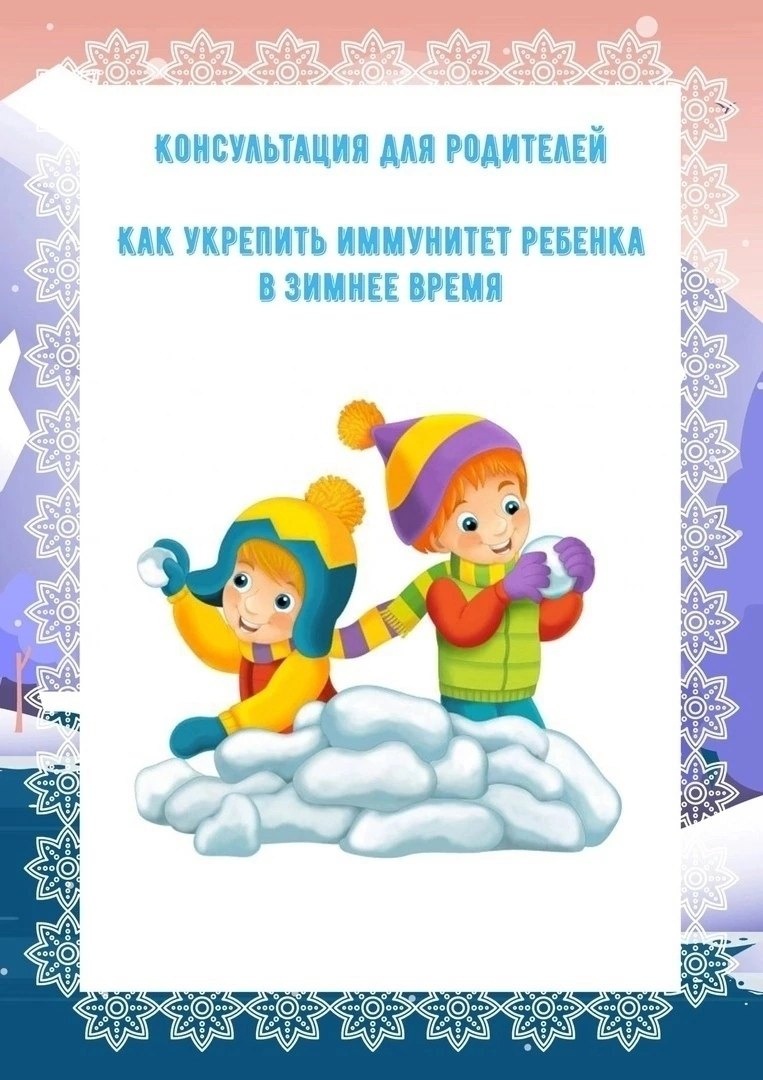 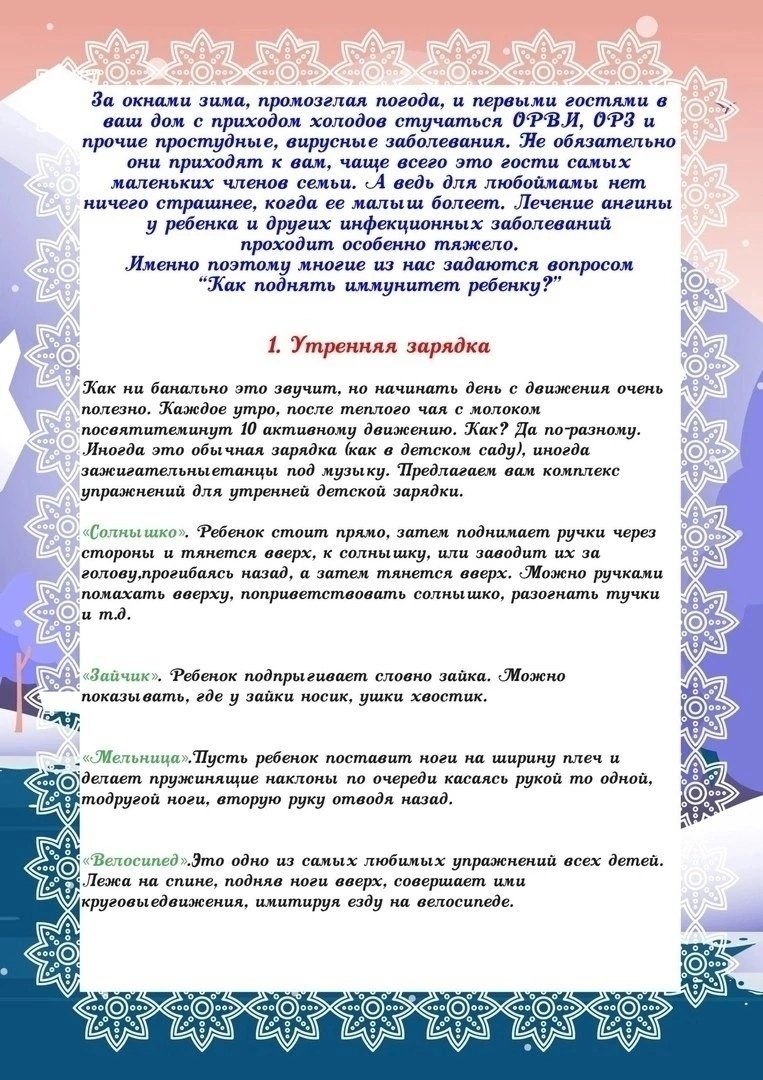 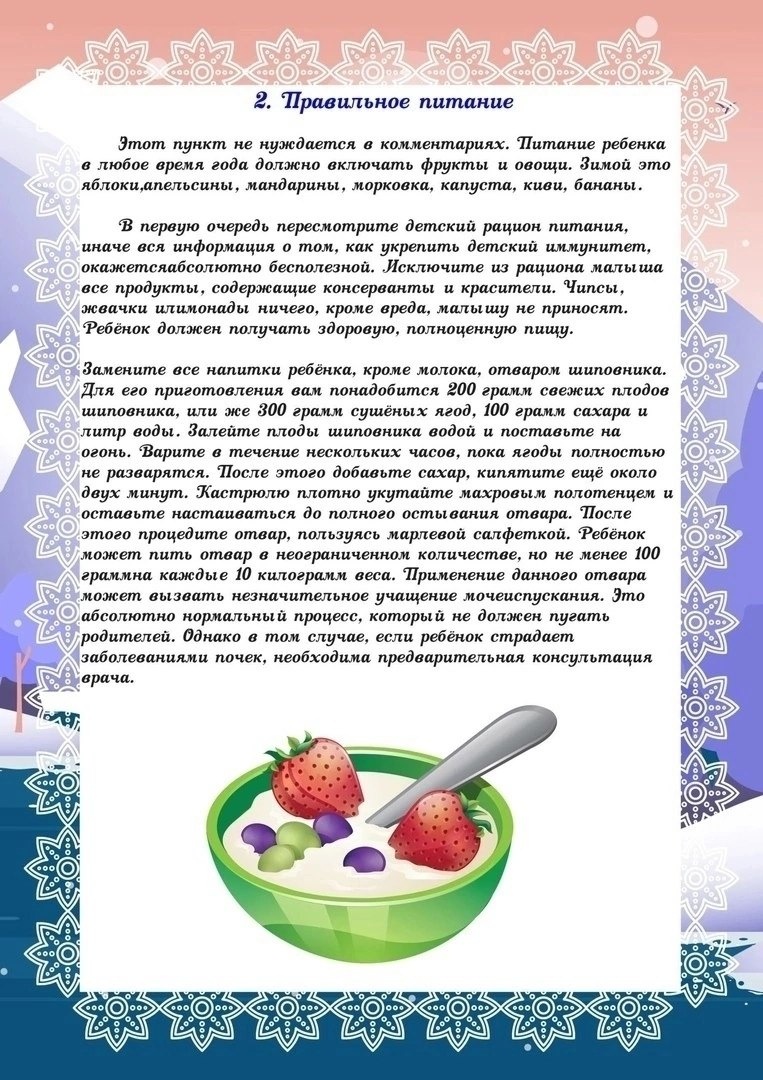 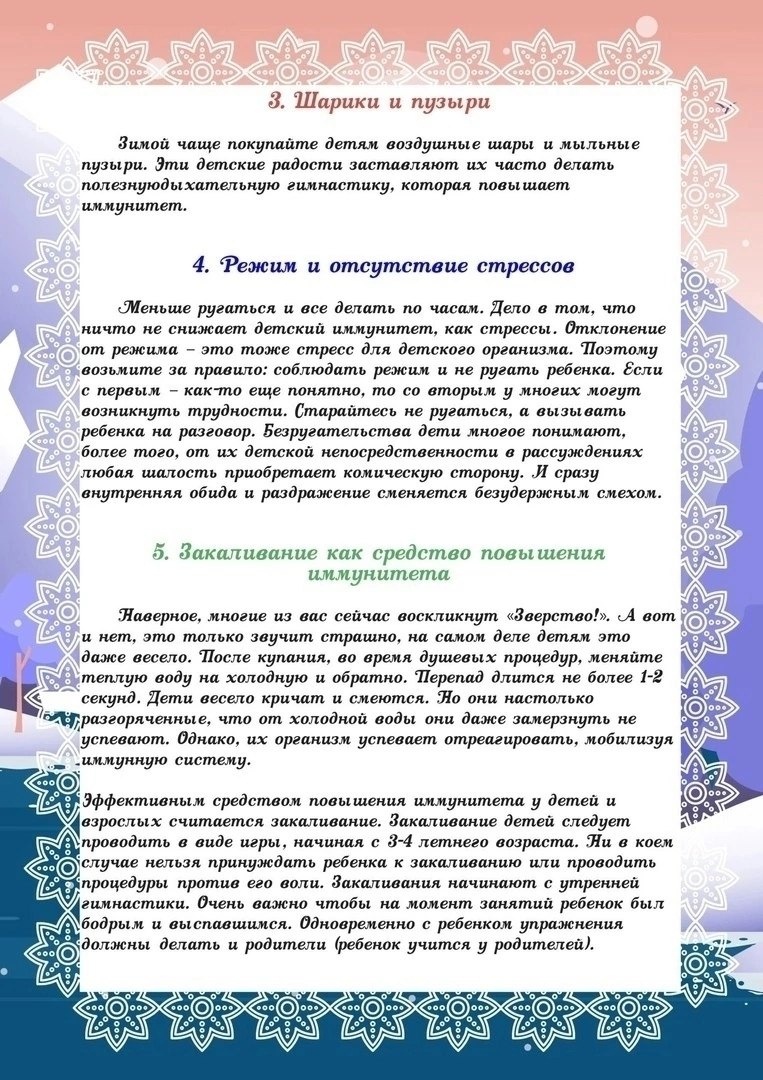 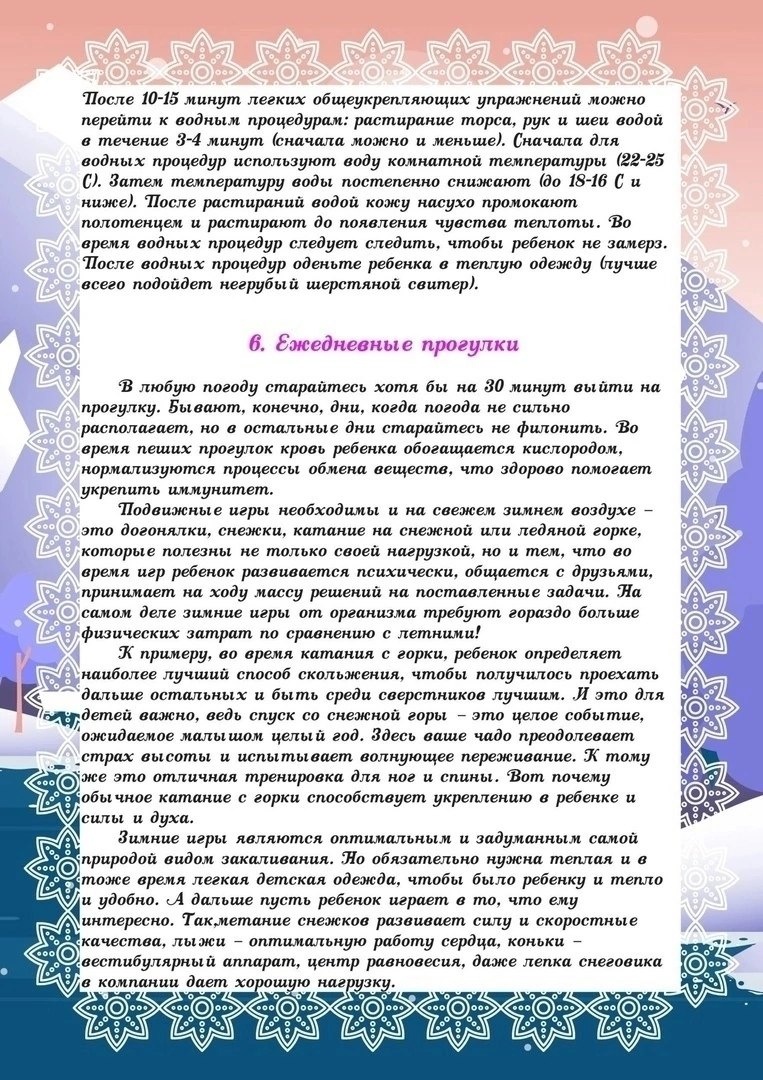 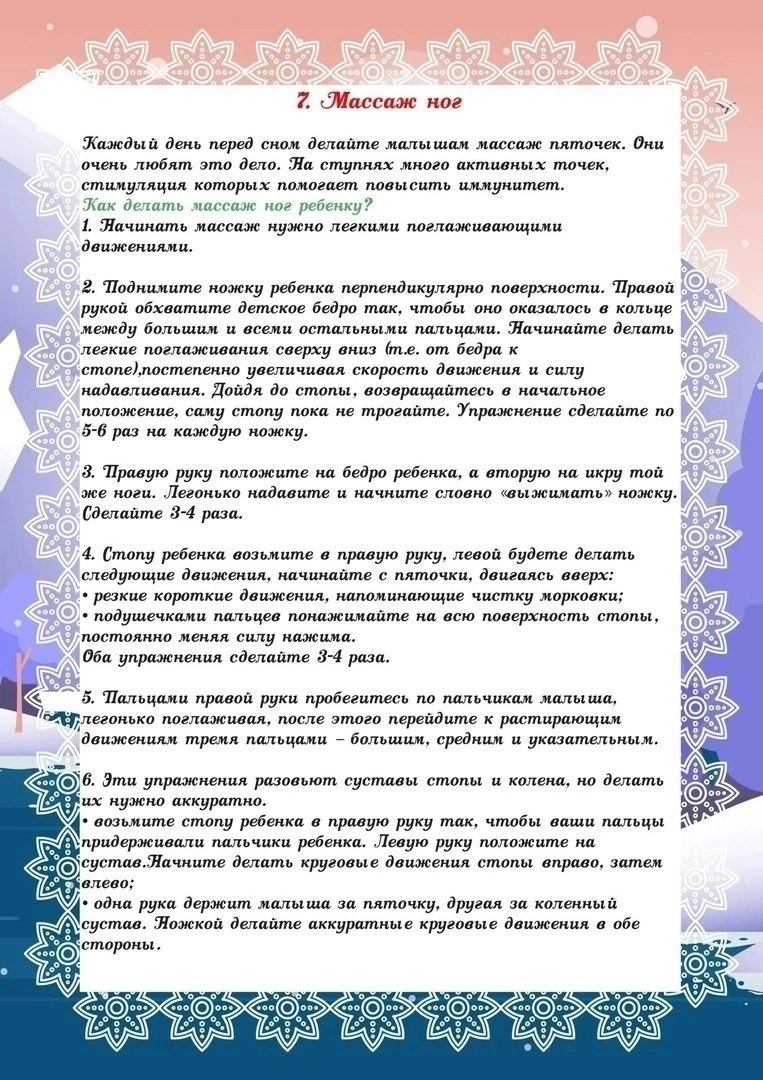 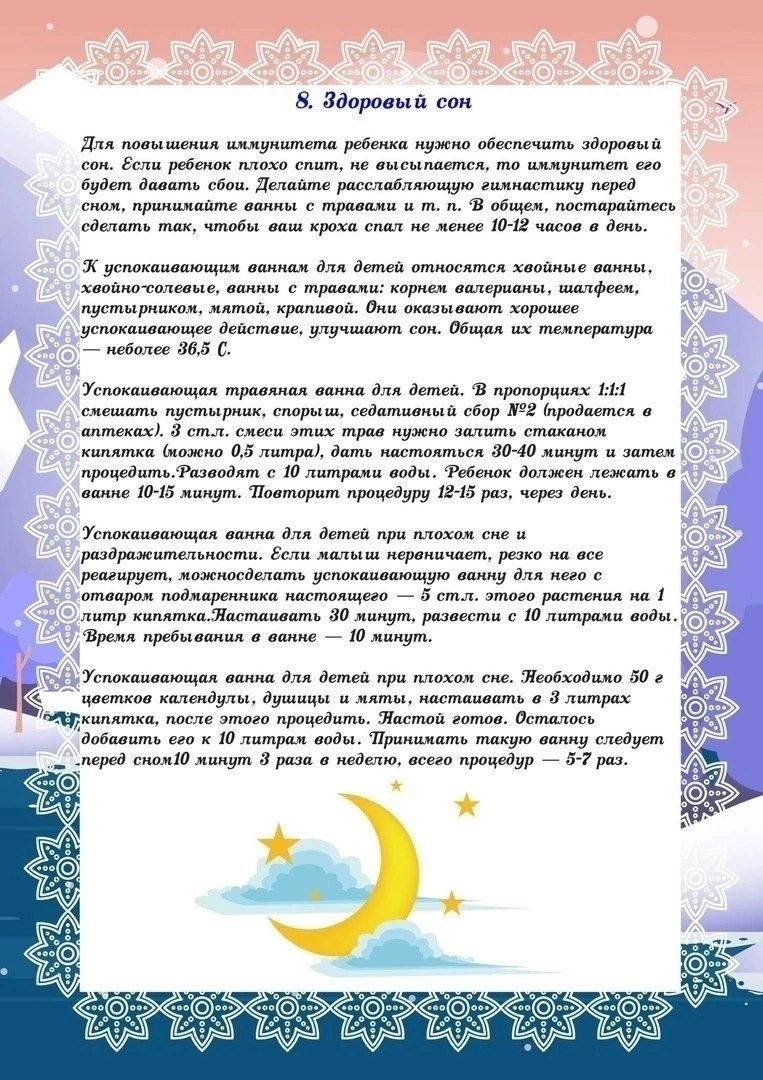 